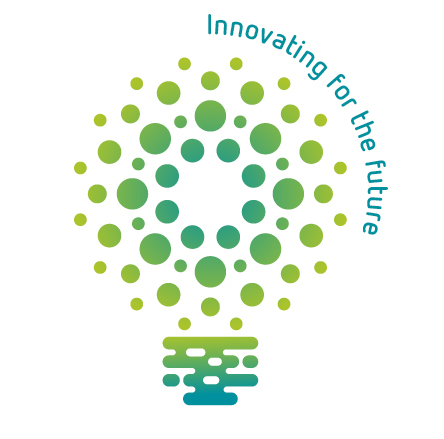 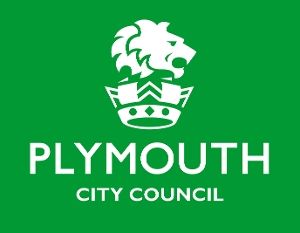 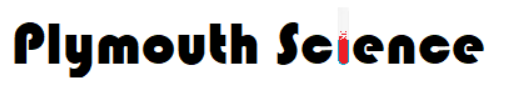 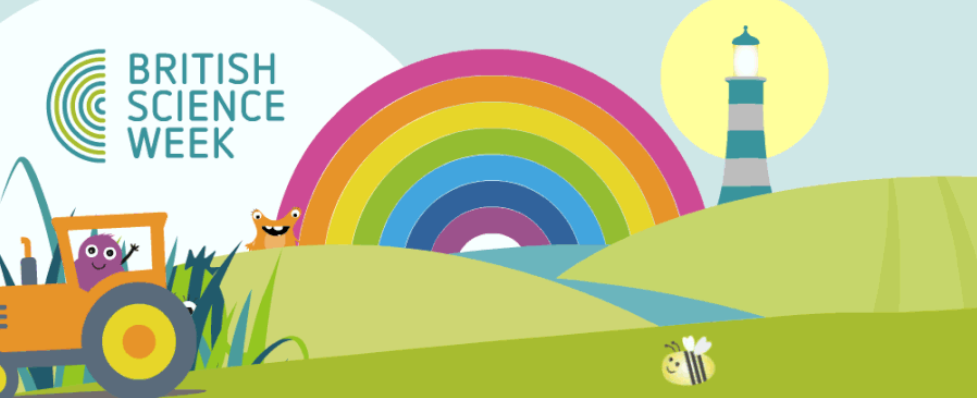 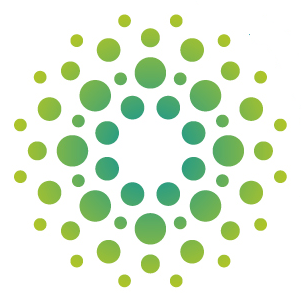 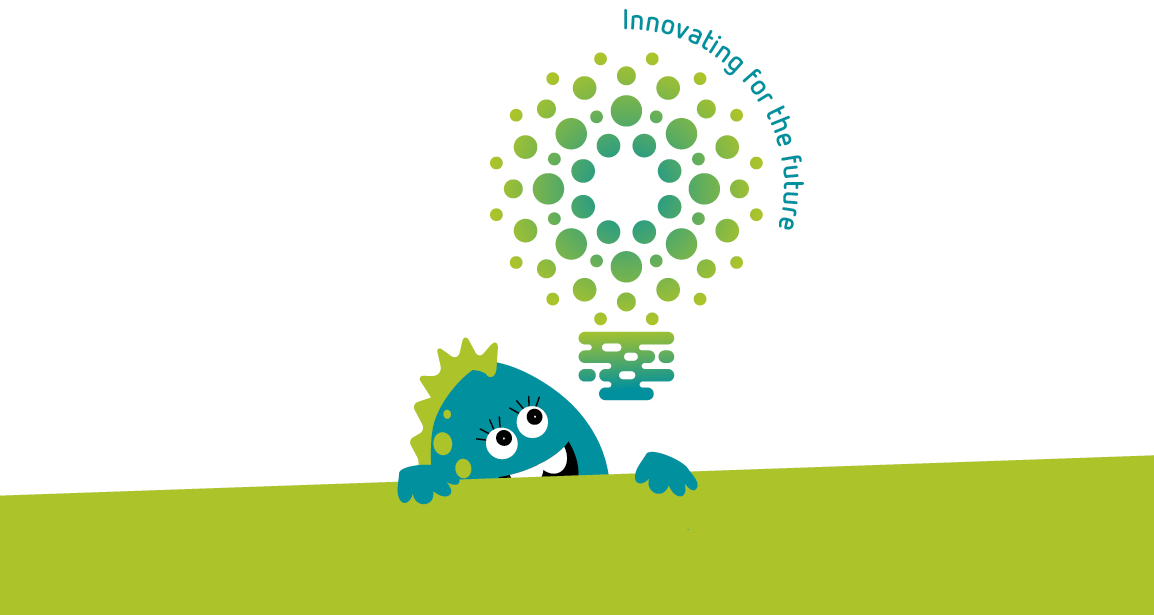 Name:Class:Document how you have demonstrated the above skills.Document how you have demonstrated the above skills.SkillsHow I have demonstrated this skille.g. Team workI led my team to ensure that everyone was included. 